DLA ZGŁASZAJĄCEGO:ZGŁOSZENIE DO REJESTRU UTWORÓWPROWADZONEGO PRZEZKRAJOWĄ IZBĘ PRODUCENTÓW AUDIOWIZUALNYCHZGŁOSZENIE DO REJESTRU UTWORÓWPROWADZONEGO PRZEZKRAJOWĄ IZBĘ PRODUCENTÓW AUDIOWIZUALNYCHZGŁOSZENIE DO REJESTRU UTWORÓWPROWADZONEGO PRZEZKRAJOWĄ IZBĘ PRODUCENTÓW AUDIOWIZUALNYCHZGŁOSZENIE DO REJESTRU UTWORÓWPROWADZONEGO PRZEZKRAJOWĄ IZBĘ PRODUCENTÓW AUDIOWIZUALNYCHZGŁOSZENIE DO REJESTRU UTWORÓWPROWADZONEGO PRZEZKRAJOWĄ IZBĘ PRODUCENTÓW AUDIOWIZUALNYCHZGŁOSZENIE DO REJESTRU UTWORÓWPROWADZONEGO PRZEZKRAJOWĄ IZBĘ PRODUCENTÓW AUDIOWIZUALNYCHZGŁOSZENIE DO REJESTRU UTWORÓWPROWADZONEGO PRZEZKRAJOWĄ IZBĘ PRODUCENTÓW AUDIOWIZUALNYCHZGŁOSZENIE DO REJESTRU UTWORÓWPROWADZONEGO PRZEZKRAJOWĄ IZBĘ PRODUCENTÓW AUDIOWIZUALNYCHZGŁOSZENIE DO REJESTRU UTWORÓWPROWADZONEGO PRZEZKRAJOWĄ IZBĘ PRODUCENTÓW AUDIOWIZUALNYCHZGŁOSZENIE DO REJESTRU UTWORÓWPROWADZONEGO PRZEZKRAJOWĄ IZBĘ PRODUCENTÓW AUDIOWIZUALNYCHZGŁOSZENIE DO REJESTRU UTWORÓWPROWADZONEGO PRZEZKRAJOWĄ IZBĘ PRODUCENTÓW AUDIOWIZUALNYCHZGŁOSZENIE DO REJESTRU UTWORÓWPROWADZONEGO PRZEZKRAJOWĄ IZBĘ PRODUCENTÓW AUDIOWIZUALNYCHZGŁOSZENIE DO REJESTRU UTWORÓWPROWADZONEGO PRZEZKRAJOWĄ IZBĘ PRODUCENTÓW AUDIOWIZUALNYCHZGŁOSZENIE DO REJESTRU UTWORÓWPROWADZONEGO PRZEZKRAJOWĄ IZBĘ PRODUCENTÓW AUDIOWIZUALNYCHZGŁOSZENIE DO REJESTRU UTWORÓWPROWADZONEGO PRZEZKRAJOWĄ IZBĘ PRODUCENTÓW AUDIOWIZUALNYCHZGŁOSZENIE DO REJESTRU UTWORÓWPROWADZONEGO PRZEZKRAJOWĄ IZBĘ PRODUCENTÓW AUDIOWIZUALNYCHZGŁOSZENIE DO REJESTRU UTWORÓWPROWADZONEGO PRZEZKRAJOWĄ IZBĘ PRODUCENTÓW AUDIOWIZUALNYCHZGŁOSZENIE DO REJESTRU UTWORÓWPROWADZONEGO PRZEZKRAJOWĄ IZBĘ PRODUCENTÓW AUDIOWIZUALNYCHZGŁOSZENIE DO REJESTRU UTWORÓWPROWADZONEGO PRZEZKRAJOWĄ IZBĘ PRODUCENTÓW AUDIOWIZUALNYCHZGŁOSZENIE DO REJESTRU UTWORÓWPROWADZONEGO PRZEZKRAJOWĄ IZBĘ PRODUCENTÓW AUDIOWIZUALNYCHZGŁOSZENIE DO REJESTRU UTWORÓWPROWADZONEGO PRZEZKRAJOWĄ IZBĘ PRODUCENTÓW AUDIOWIZUALNYCHZGŁOSZENIE DO REJESTRU UTWORÓWPROWADZONEGO PRZEZKRAJOWĄ IZBĘ PRODUCENTÓW AUDIOWIZUALNYCHZGŁOSZENIE DO REJESTRU UTWORÓWPROWADZONEGO PRZEZKRAJOWĄ IZBĘ PRODUCENTÓW AUDIOWIZUALNYCHZGŁOSZENIE DO REJESTRU UTWORÓWPROWADZONEGO PRZEZKRAJOWĄ IZBĘ PRODUCENTÓW AUDIOWIZUALNYCHZGŁOSZENIE DO REJESTRU UTWORÓWPROWADZONEGO PRZEZKRAJOWĄ IZBĘ PRODUCENTÓW AUDIOWIZUALNYCHZGŁOSZENIE DO REJESTRU UTWORÓWPROWADZONEGO PRZEZKRAJOWĄ IZBĘ PRODUCENTÓW AUDIOWIZUALNYCHNUMER ZGŁOSZENIA:NUMER ZGŁOSZENIA:NUMER ZGŁOSZENIA:NUMER ZGŁOSZENIA:NUMER ZGŁOSZENIA:NUMER ZGŁOSZENIA:NUMER ZGŁOSZENIA:NUMER ZGŁOSZENIA:NUMER ZGŁOSZENIA:NUMER ZGŁOSZENIA:NUMER ZGŁOSZENIA:NUMER ZGŁOSZENIA:NUMER ZGŁOSZENIA:NUMER ZGŁOSZENIA:NUMER ZGŁOSZENIA:NUMER ZGŁOSZENIA:NUMER ZGŁOSZENIA:DATA: DATA: DATA: DATA: DATA: DATA: DATA: 1.1.TYTUŁ UTWORU:TYTUŁ UTWORU:TYTUŁ UTWORU:TYTUŁ UTWORU:TYTUŁ UTWORU:TYTUŁ UTWORU:TYTUŁ UTWORU:TYTUŁ UTWORU:TYTUŁ UTWORU:TYTUŁ UTWORU:TYTUŁ UTWORU:TYTUŁ UTWORU:TYTUŁ UTWORU:TYTUŁ UTWORU:TYTUŁ UTWORU:TYTUŁ UTWORU:TYTUŁ UTWORU:TYTUŁ UTWORU:TYTUŁ UTWORU:TYTUŁ UTWORU:TYTUŁ UTWORU:1.1.1.1.1.1.UTWÓR ORYGINALNYUTWÓR ORYGINALNYUTWÓR ORYGINALNYUTWÓR ORYGINALNYUTWÓR ORYGINALNY1.2.1.2.1.2.ADAPTACJAADAPTACJAADAPTACJAADAPTACJAADAPTACJA1.2.A.TYTUŁ PIERWOWZORU:TYTUŁ PIERWOWZORU:TYTUŁ PIERWOWZORU:TYTUŁ PIERWOWZORU:TYTUŁ PIERWOWZORU:TYTUŁ PIERWOWZORU:TYTUŁ PIERWOWZORU:TYTUŁ PIERWOWZORU:TYTUŁ PIERWOWZORU:TYTUŁ PIERWOWZORU:TYTUŁ PIERWOWZORU:TYTUŁ PIERWOWZORU:TYTUŁ PIERWOWZORU:TYTUŁ PIERWOWZORU:1.2.B.AUTOR PIERWOWZORU:AUTOR PIERWOWZORU:AUTOR PIERWOWZORU:AUTOR PIERWOWZORU:AUTOR PIERWOWZORU:AUTOR PIERWOWZORU:AUTOR PIERWOWZORU:AUTOR PIERWOWZORU:AUTOR PIERWOWZORU:AUTOR PIERWOWZORU:AUTOR PIERWOWZORU:AUTOR PIERWOWZORU:AUTOR PIERWOWZORU:AUTOR PIERWOWZORU:2.2.AUTOR UTWORUAUTOR UTWORUAUTOR UTWORUAUTOR UTWORUAUTOR UTWORUAUTOR UTWORUAUTOR UTWORUAUTOR UTWORUAUTOR UTWORUUWAGA: W PRZYPADKU DWÓCH LUB TRZECH AUTORÓW PROSIMY O WYPEŁNIENIE DANYCH NA STR. 4UWAGA: W PRZYPADKU DWÓCH LUB TRZECH AUTORÓW PROSIMY O WYPEŁNIENIE DANYCH NA STR. 4UWAGA: W PRZYPADKU DWÓCH LUB TRZECH AUTORÓW PROSIMY O WYPEŁNIENIE DANYCH NA STR. 4UWAGA: W PRZYPADKU DWÓCH LUB TRZECH AUTORÓW PROSIMY O WYPEŁNIENIE DANYCH NA STR. 4UWAGA: W PRZYPADKU DWÓCH LUB TRZECH AUTORÓW PROSIMY O WYPEŁNIENIE DANYCH NA STR. 4UWAGA: W PRZYPADKU DWÓCH LUB TRZECH AUTORÓW PROSIMY O WYPEŁNIENIE DANYCH NA STR. 4UWAGA: W PRZYPADKU DWÓCH LUB TRZECH AUTORÓW PROSIMY O WYPEŁNIENIE DANYCH NA STR. 4UWAGA: W PRZYPADKU DWÓCH LUB TRZECH AUTORÓW PROSIMY O WYPEŁNIENIE DANYCH NA STR. 4UWAGA: W PRZYPADKU DWÓCH LUB TRZECH AUTORÓW PROSIMY O WYPEŁNIENIE DANYCH NA STR. 4UWAGA: W PRZYPADKU DWÓCH LUB TRZECH AUTORÓW PROSIMY O WYPEŁNIENIE DANYCH NA STR. 42.1.2.1.2.1.NAZWISKO:NAZWISKO:NAZWISKO:NAZWISKO:NAZWISKO:NAZWISKO:NAZWISKO:NAZWISKO:NAZWISKO:NAZWISKO:NAZWISKO:NAZWISKO:NAZWISKO:NAZWISKO:NAZWISKO:NAZWISKO:NAZWISKO:2.2.2.2.2.2.IMIĘ:IMIĘ:IMIĘ:IMIĘ:IMIĘ:IMIĘ:IMIĘ:IMIĘ:IMIĘ:IMIĘ:IMIĘ:IMIĘ:IMIĘ:IMIĘ:IMIĘ:IMIĘ:IMIĘ:2.3.2.3.2.3.PESEL:PESEL:PESEL:PESEL:PESEL:PESEL:PESEL:PESEL:PESEL:PESEL:PESEL:PESEL:PESEL:PESEL:PESEL:PESEL:PESEL:2.4.2.4.2.4.ULICA / NR DOMU:ULICA / NR DOMU:ULICA / NR DOMU:ULICA / NR DOMU:ULICA / NR DOMU:ULICA / NR DOMU:ULICA / NR DOMU:ULICA / NR DOMU:ULICA / NR DOMU:ULICA / NR DOMU:ULICA / NR DOMU:ULICA / NR DOMU:ULICA / NR DOMU:ULICA / NR DOMU:ULICA / NR DOMU:ULICA / NR DOMU:ULICA / NR DOMU:2.5.2.5.2.5.KOD / MIEJSCOWOŚĆ:KOD / MIEJSCOWOŚĆ:KOD / MIEJSCOWOŚĆ:KOD / MIEJSCOWOŚĆ:KOD / MIEJSCOWOŚĆ:KOD / MIEJSCOWOŚĆ:KOD / MIEJSCOWOŚĆ:KOD / MIEJSCOWOŚĆ:KOD / MIEJSCOWOŚĆ:KOD / MIEJSCOWOŚĆ:KOD / MIEJSCOWOŚĆ:KOD / MIEJSCOWOŚĆ:KOD / MIEJSCOWOŚĆ:KOD / MIEJSCOWOŚĆ:KOD / MIEJSCOWOŚĆ:KOD / MIEJSCOWOŚĆ:KOD / MIEJSCOWOŚĆ:3.3.ZGŁASZAJĄCY UTWÓRZGŁASZAJĄCY UTWÓRZGŁASZAJĄCY UTWÓRZGŁASZAJĄCY UTWÓRZGŁASZAJĄCY UTWÓRZGŁASZAJĄCY UTWÓRZGŁASZAJĄCY UTWÓRZGŁASZAJĄCY UTWÓRZGŁASZAJĄCY UTWÓR3.1.3.1.3.1.NAZWISKO:NAZWISKO:NAZWISKO:NAZWISKO:NAZWISKO:NAZWISKO:NAZWISKO:NAZWISKO:NAZWISKO:NAZWISKO:NAZWISKO:NAZWISKO:NAZWISKO:NAZWISKO:NAZWISKO:NAZWISKO:NAZWISKO:3.2.3.2.3.2.IMIĘ:IMIĘ:IMIĘ:IMIĘ:IMIĘ:IMIĘ:IMIĘ:IMIĘ:IMIĘ:IMIĘ:IMIĘ:IMIĘ:IMIĘ:IMIĘ:IMIĘ:IMIĘ:IMIĘ:3.3.3.3.3.3.NAZWA FIRMY:NAZWA FIRMY:NAZWA FIRMY:NAZWA FIRMY:NAZWA FIRMY:NAZWA FIRMY:NAZWA FIRMY:NAZWA FIRMY:NAZWA FIRMY:NAZWA FIRMY:NAZWA FIRMY:NAZWA FIRMY:NAZWA FIRMY:NAZWA FIRMY:NAZWA FIRMY:NAZWA FIRMY:NAZWA FIRMY:3.4.3.4.3.4.NIP:NIP:NIP:NIP:NIP:NIP:NIP:NIP:NIP:NIP:NIP:NIP:NIP:NIP:NIP:NIP:NIP:3.5.3.5.3.5.ULICA / NR DOMU:ULICA / NR DOMU:ULICA / NR DOMU:ULICA / NR DOMU:ULICA / NR DOMU:ULICA / NR DOMU:ULICA / NR DOMU:ULICA / NR DOMU:ULICA / NR DOMU:ULICA / NR DOMU:ULICA / NR DOMU:ULICA / NR DOMU:ULICA / NR DOMU:ULICA / NR DOMU:ULICA / NR DOMU:ULICA / NR DOMU:ULICA / NR DOMU:3.6.3.6.3.6.KOD / MIEJSCOWOŚĆ:KOD / MIEJSCOWOŚĆ:KOD / MIEJSCOWOŚĆ:KOD / MIEJSCOWOŚĆ:KOD / MIEJSCOWOŚĆ:KOD / MIEJSCOWOŚĆ:KOD / MIEJSCOWOŚĆ:KOD / MIEJSCOWOŚĆ:KOD / MIEJSCOWOŚĆ:KOD / MIEJSCOWOŚĆ:KOD / MIEJSCOWOŚĆ:KOD / MIEJSCOWOŚĆ:KOD / MIEJSCOWOŚĆ:KOD / MIEJSCOWOŚĆ:KOD / MIEJSCOWOŚĆ:KOD / MIEJSCOWOŚĆ:KOD / MIEJSCOWOŚĆ:3.7.3.7.3.7.CZŁONEK KIPACZŁONEK KIPACZŁONEK KIPACZŁONEK KIPACZŁONEK KIPATAK  NIE TAK  NIE TAK  NIE TAK  NIE TAK  NIE TAK  NIE TAK  NIE TAK  NIE TAK  NIE TAK  NIE TAK  NIE TAK  NIE 3.8.3.8.3.8.TELEFONY KONTAKTOWE: TELEFONY KONTAKTOWE: TELEFONY KONTAKTOWE: TELEFONY KONTAKTOWE: TELEFONY KONTAKTOWE: TELEFONY KONTAKTOWE: TELEFONY KONTAKTOWE: TELEFONY KONTAKTOWE: TELEFONY KONTAKTOWE: TELEFONY KONTAKTOWE: TELEFONY KONTAKTOWE: TELEFONY KONTAKTOWE: TELEFONY KONTAKTOWE: TELEFONY KONTAKTOWE: TELEFONY KONTAKTOWE: TELEFONY KONTAKTOWE: TELEFONY KONTAKTOWE: 4.4.KATEGORIA UTWORUKATEGORIA UTWORUKATEGORIA UTWORUKATEGORIA UTWORUKATEGORIA UTWORUKATEGORIA UTWORUKATEGORIA UTWORUKATEGORIA UTWORUUWAGA: W PRZYPADKU P. 4.10. PROSIMY NA STR. 4 OPISAĆ KRÓTKO CHARAKTER UTWORUUWAGA: W PRZYPADKU P. 4.10. PROSIMY NA STR. 4 OPISAĆ KRÓTKO CHARAKTER UTWORUUWAGA: W PRZYPADKU P. 4.10. PROSIMY NA STR. 4 OPISAĆ KRÓTKO CHARAKTER UTWORUUWAGA: W PRZYPADKU P. 4.10. PROSIMY NA STR. 4 OPISAĆ KRÓTKO CHARAKTER UTWORUUWAGA: W PRZYPADKU P. 4.10. PROSIMY NA STR. 4 OPISAĆ KRÓTKO CHARAKTER UTWORUUWAGA: W PRZYPADKU P. 4.10. PROSIMY NA STR. 4 OPISAĆ KRÓTKO CHARAKTER UTWORUUWAGA: W PRZYPADKU P. 4.10. PROSIMY NA STR. 4 OPISAĆ KRÓTKO CHARAKTER UTWORUUWAGA: W PRZYPADKU P. 4.10. PROSIMY NA STR. 4 OPISAĆ KRÓTKO CHARAKTER UTWORUUWAGA: W PRZYPADKU P. 4.10. PROSIMY NA STR. 4 OPISAĆ KRÓTKO CHARAKTER UTWORUUWAGA: W PRZYPADKU P. 4.10. PROSIMY NA STR. 4 OPISAĆ KRÓTKO CHARAKTER UTWORUUWAGA: W PRZYPADKU P. 4.10. PROSIMY NA STR. 4 OPISAĆ KRÓTKO CHARAKTER UTWORU4.1.4.1.4.1.FILM FABULARNY KINOWYFILM FABULARNY KINOWYFILM FABULARNY KINOWYFILM FABULARNY KINOWY4.6.4.6.FILM DOKUMENTALNYFILM DOKUMENTALNYFILM DOKUMENTALNYFILM DOKUMENTALNY4.2.4.2.4.2.FILM FABULARNY TELEWIZYJNYFILM FABULARNY TELEWIZYJNYFILM FABULARNY TELEWIZYJNYFILM FABULARNY TELEWIZYJNY4.7.4.7.SERIAL DOKUMENTALNYSERIAL DOKUMENTALNYSERIAL DOKUMENTALNYSERIAL DOKUMENTALNY4.3.4.3.4.3.SERIAL TELEWIZYJNYSERIAL TELEWIZYJNYSERIAL TELEWIZYJNYSERIAL TELEWIZYJNY4.8.4.8.PROGRAM TELEWIZYJNYPROGRAM TELEWIZYJNYPROGRAM TELEWIZYJNYPROGRAM TELEWIZYJNY4.4.4.4.4.4.FILM LUB SERIAL ANIMOWANYFILM LUB SERIAL ANIMOWANYFILM LUB SERIAL ANIMOWANYFILM LUB SERIAL ANIMOWANY4.9.4.9.CYKL TELEWIZYJNYCYKL TELEWIZYJNYCYKL TELEWIZYJNYCYKL TELEWIZYJNY4.5.4.5.4.5.TEATR TVTEATR TVTEATR TVTEATR TV4.10.4.10.INNYINNYINNYINNY5.5.FORMA ZGŁASZANEGO UTWORUFORMA ZGŁASZANEGO UTWORUFORMA ZGŁASZANEGO UTWORUFORMA ZGŁASZANEGO UTWORUFORMA ZGŁASZANEGO UTWORUFORMA ZGŁASZANEGO UTWORUFORMA ZGŁASZANEGO UTWORUFORMA ZGŁASZANEGO UTWORU5.1.5.1.5.1.ZARYS PROJEKTU (STORYLINE, SYNOPSIS)ZARYS PROJEKTU (STORYLINE, SYNOPSIS)ZARYS PROJEKTU (STORYLINE, SYNOPSIS)ZARYS PROJEKTU (STORYLINE, SYNOPSIS)ILOŚĆ STRON:ILOŚĆ STRON:ILOŚĆ STRON:ILOŚĆ STRON:ILOŚĆ STRON:ILOŚĆ STRON:ILOŚĆ STRON:ILOŚĆ STRON:5.2.5.2.5.2.TREATMENTTREATMENTTREATMENTTREATMENTILOŚĆ STRON:ILOŚĆ STRON:ILOŚĆ STRON:ILOŚĆ STRON:ILOŚĆ STRON:ILOŚĆ STRON:ILOŚĆ STRON:ILOŚĆ STRON:5.3.5.3.5.3.NOWELANOWELANOWELANOWELAILOŚĆ STRON:ILOŚĆ STRON:ILOŚĆ STRON:ILOŚĆ STRON:ILOŚĆ STRON:ILOŚĆ STRON:ILOŚĆ STRON:ILOŚĆ STRON:5.4.5.4.5.4.SCENARIUSZSCENARIUSZSCENARIUSZSCENARIUSZILOŚĆ STRON:ILOŚĆ STRON:ILOŚĆ STRON:ILOŚĆ STRON:ILOŚĆ STRON:ILOŚĆ STRON:ILOŚĆ STRON:ILOŚĆ STRON:5.5.5.5.5.5.SCENOPISSCENOPISSCENOPISSCENOPISILOŚĆ STRON:ILOŚĆ STRON:ILOŚĆ STRON:ILOŚĆ STRON:ILOŚĆ STRON:ILOŚĆ STRON:ILOŚĆ STRON:ILOŚĆ STRON:6.6.NOŚNIK ZGŁASZANEGO UTWÓRU:NOŚNIK ZGŁASZANEGO UTWÓRU:NOŚNIK ZGŁASZANEGO UTWÓRU:NOŚNIK ZGŁASZANEGO UTWÓRU:NOŚNIK ZGŁASZANEGO UTWÓRU:NOŚNIK ZGŁASZANEGO UTWÓRU:NOŚNIK ZGŁASZANEGO UTWÓRU:NOŚNIK ZGŁASZANEGO UTWÓRU:NOŚNIK ZGŁASZANEGO UTWÓRU:NOŚNIK ZGŁASZANEGO UTWÓRU:NOŚNIK ZGŁASZANEGO UTWÓRU:NOŚNIK ZGŁASZANEGO UTWÓRU:NOŚNIK ZGŁASZANEGO UTWÓRU:NOŚNIK ZGŁASZANEGO UTWÓRU:NOŚNIK ZGŁASZANEGO UTWÓRU:NOŚNIK ZGŁASZANEGO UTWÓRU:NOŚNIK ZGŁASZANEGO UTWÓRU:NOŚNIK ZGŁASZANEGO UTWÓRU:NOŚNIK ZGŁASZANEGO UTWÓRU:NOŚNIK ZGŁASZANEGO UTWÓRU:NOŚNIK ZGŁASZANEGO UTWÓRU:UWAGA!PODPIS OSOBY ZGŁASZAJĄCEJ UTWÓR DO REJESTRU /LUB JEJ PEŁNOMOCNIKA/ JEST RÓWNOCZEŚNIE POTWIERDZENIEM NASTĘPUJĄCEGO OŚWIADCZENIA:UWAGA!PODPIS OSOBY ZGŁASZAJĄCEJ UTWÓR DO REJESTRU /LUB JEJ PEŁNOMOCNIKA/ JEST RÓWNOCZEŚNIE POTWIERDZENIEM NASTĘPUJĄCEGO OŚWIADCZENIA:UWAGA!PODPIS OSOBY ZGŁASZAJĄCEJ UTWÓR DO REJESTRU /LUB JEJ PEŁNOMOCNIKA/ JEST RÓWNOCZEŚNIE POTWIERDZENIEM NASTĘPUJĄCEGO OŚWIADCZENIA:Niniejszym oświadczam, że dane zawarte w zgłoszeniu są prawdziwe i upoważniam KIPA do wystawienia noty księgowej za opłatę rejestracyjną bez podpisu odbiorcy.Niniejszym oświadczam, że dane zawarte w zgłoszeniu są prawdziwe i upoważniam KIPA do wystawienia noty księgowej za opłatę rejestracyjną bez podpisu odbiorcy.Niniejszym oświadczam, że dane zawarte w zgłoszeniu są prawdziwe i upoważniam KIPA do wystawienia noty księgowej za opłatę rejestracyjną bez podpisu odbiorcy.IMIĘ I NAZWISKO:IMIĘ I NAZWISKO:IMIĘ I NAZWISKO:DOWÓD TOŻSAMOŚCI:PODPIS:WYPEŁNIA OSOBA ZGŁASZAJĄCA UTWÓR LUB JEJ PEŁNOMOCNIK/W PRZYPADKU OSOBY UPEŁNOMOCNIONEJ - PEŁNOMOCNICTWO BĘDZIE DOŁĄCZONE DO NINIEJSZEGO DOKUMENTU/WYPEŁNIA OSOBA ZGŁASZAJĄCA UTWÓR LUB JEJ PEŁNOMOCNIK/W PRZYPADKU OSOBY UPEŁNOMOCNIONEJ - PEŁNOMOCNICTWO BĘDZIE DOŁĄCZONE DO NINIEJSZEGO DOKUMENTU/WYPEŁNIA OSOBA ZGŁASZAJĄCA UTWÓR LUB JEJ PEŁNOMOCNIK/W PRZYPADKU OSOBY UPEŁNOMOCNIONEJ - PEŁNOMOCNICTWO BĘDZIE DOŁĄCZONE DO NINIEJSZEGO DOKUMENTU/WNIESIONO OPŁATĘ REJESTRACYJNĄWARSZAWA, DN.:PODPIS OSOBY UPOWAŻNIONEJ PRZEZ KIPA:OPŁATA REJESTRACYJNATAKSA NOTARIALNA ZA STRONĘ UTWORU:  7,38 złOPŁATA KANCELARYJNA*:   61,5 złOPŁATA REJESTRACYJNA:(taksa notarialna za utwór + opłata kancelaryjna)*CZŁONKOWIE KIPA PŁACĄ 40% OPŁATY KANCELARYJNEJ/WARUNKIEM ZNIŻKI SĄ OPŁACONE SKŁADKI CZŁONKOWSKIE/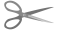 PROJEKTPROJEKTPROJEKTPROJEKTPOD TYTUŁEM:POD TYTUŁEM:POD TYTUŁEM:POD TYTUŁEM:AUTORSTWA:AUTORSTWA:AUTORSTWA:AUTORSTWA:KORZYSTA Z OCHRONY WYNIKAJĄCEJ Z WPISU DO REJESTRU UTWORÓW PROWADZONEGO PRZEZ KRAJOWĄ IZBĘ PRODUCENTÓW AUDIOWIZUALNYCHKORZYSTA Z OCHRONY WYNIKAJĄCEJ Z WPISU DO REJESTRU UTWORÓW PROWADZONEGO PRZEZ KRAJOWĄ IZBĘ PRODUCENTÓW AUDIOWIZUALNYCHKORZYSTA Z OCHRONY WYNIKAJĄCEJ Z WPISU DO REJESTRU UTWORÓW PROWADZONEGO PRZEZ KRAJOWĄ IZBĘ PRODUCENTÓW AUDIOWIZUALNYCHKORZYSTA Z OCHRONY WYNIKAJĄCEJ Z WPISU DO REJESTRU UTWORÓW PROWADZONEGO PRZEZ KRAJOWĄ IZBĘ PRODUCENTÓW AUDIOWIZUALNYCHUTWÓR ZAREJESTROWANO POD NUMEREM:UTWÓR ZAREJESTROWANO POD NUMEREM:UTWÓR ZAREJESTROWANO POD NUMEREM:UTWÓR ZAREJESTROWANO POD NUMEREM:PODPIS OSOBY UPOWAŻNIONEJ PRZEZ KIPA:PODPIS OSOBY UPOWAŻNIONEJ PRZEZ KIPA:PODPIS OSOBY UPOWAŻNIONEJ PRZEZ KIPA:PODPIS OSOBY UPOWAŻNIONEJ PRZEZ KIPA:POBRANO SUMĘ PLN: SŁOWNIE:SŁOWNIE:WARSZAWA, DN.:STEMPEL KIPA:WYPEŁNIA OSOBA UPOWAŻNIONA PRZEZ KIPAWYPEŁNIA OSOBA UPOWAŻNIONA PRZEZ KIPAWYPEŁNIA OSOBA UPOWAŻNIONA PRZEZ KIPAWYPEŁNIA OSOBA UPOWAŻNIONA PRZEZ KIPAINFORMACJE UZUPEŁNIAJĄCEINFORMACJE UZUPEŁNIAJĄCEINFORMACJE UZUPEŁNIAJĄCEINFORMACJE UZUPEŁNIAJĄCEINFORMACJE UZUPEŁNIAJĄCEINFORMACJE UZUPEŁNIAJĄCEINFORMACJE UZUPEŁNIAJĄCEINFORMACJE UZUPEŁNIAJĄCEDODATKOWE INFORMACJE O AUTORACH (UZUPEŁNIENIE PKT 2)DODATKOWE INFORMACJE O AUTORACH (UZUPEŁNIENIE PKT 2)DODATKOWE INFORMACJE O AUTORACH (UZUPEŁNIENIE PKT 2)DODATKOWE INFORMACJE O AUTORACH (UZUPEŁNIENIE PKT 2)DODATKOWE INFORMACJE O AUTORACH (UZUPEŁNIENIE PKT 2)DODATKOWE INFORMACJE O AUTORACH (UZUPEŁNIENIE PKT 2)DODATKOWE INFORMACJE O AUTORACH (UZUPEŁNIENIE PKT 2)DODATKOWE INFORMACJE O AUTORACH (UZUPEŁNIENIE PKT 2)7.DRUGI AUTOR UTWORUDRUGI AUTOR UTWORUDRUGI AUTOR UTWORU7.1.7.1.NAZWISKO:NAZWISKO:NAZWISKO:7.2.7.2.IMIĘ:IMIĘ:IMIĘ:7.3.7.3.PESEL:PESEL:PESEL:7.4.7.4.ULICA / NR DOMU:ULICA / NR DOMU:ULICA / NR DOMU:7.5.7.5.KOD / MIEJSCOWOŚĆ:KOD / MIEJSCOWOŚĆ:KOD / MIEJSCOWOŚĆ:8.TRZECI AUTOR UTWORUTRZECI AUTOR UTWORUTRZECI AUTOR UTWORU8.1.8.1.NAZWISKO:NAZWISKO:NAZWISKO:8.2.8.2.IMIĘ:IMIĘ:IMIĘ:8.3.8.3.PESEL:PESEL:PESEL:8.4.8.4.ULICA / NR DOMU:ULICA / NR DOMU:ULICA / NR DOMU:8.5.8.5.KOD / MIEJSCOWOŚĆ:KOD / MIEJSCOWOŚĆ:KOD / MIEJSCOWOŚĆ:DODATKOWE INFORMACJE O CHARAKTERZE UTWORU (UZUPEŁNIENIE PKT 4.10)DODATKOWE INFORMACJE O CHARAKTERZE UTWORU (UZUPEŁNIENIE PKT 4.10)DODATKOWE INFORMACJE O CHARAKTERZE UTWORU (UZUPEŁNIENIE PKT 4.10)DODATKOWE INFORMACJE O CHARAKTERZE UTWORU (UZUPEŁNIENIE PKT 4.10)DODATKOWE INFORMACJE O CHARAKTERZE UTWORU (UZUPEŁNIENIE PKT 4.10)DODATKOWE INFORMACJE O CHARAKTERZE UTWORU (UZUPEŁNIENIE PKT 4.10)DODATKOWE INFORMACJE O CHARAKTERZE UTWORU (UZUPEŁNIENIE PKT 4.10)DODATKOWE INFORMACJE O CHARAKTERZE UTWORU (UZUPEŁNIENIE PKT 4.10)